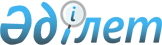 О проведении в 2004 году промежуточной аттестации обучающихся в вузах после 2 (3) курсов
					
			Утративший силу
			
			
		
					Приказ Министра образования и науки Республики Казахстан от 23 апреля 2004 года N 351. Зарегистрирован в Министерстве юстиции Республики Казахстан
13 мая 2004 года N 2851. Утратил силу - приказом Министра образования и науки РК от 31 мая 2005 года N 341 (V053663) (вводится в действие со дня официального опубликования)



      В соответствии с "Правилами организации и проведения промежуточной аттестации обучающихся в организациях высшего профессионального образования Республики Казахстан", утвержденными 
 приказом 
 Министра образования и науки Республики Казахстан от 31 марта 2004 г. N 264, приказываю:




      1. Утвердить на 2004 год:



      1) перечень направлений подготовки, специальностей и дисциплин для проведения комплексного тестирования обучающихся очной формы после 2(3) курса, приложение;



      2) пороговый уровень по юридическим, педагогическим и экономическим направлениям подготовки и специальностям, равный 30% правильных ответов от общего количества тестовых заданий, а для медицинских специальностей - 40%.




      2. Национальному центру государственных стандартов образования и тестирования (Балыкбаев Т.О.) провести комплексное тестирование обучающихся после 2(3) курса в соответствии с утвержденной технологией.




      3. Департаменту стратегии развития образования и международного сотрудничества (Ирсалиев С.А.) представить в установленном порядке настоящий приказ на государственную регистрацию в Министерство юстиции Республики Казахстан.




      4. Настоящий приказ вступает в силу со дня государственной регистрации.




      5. Контроль за исполнением настоящего приказа возложить на первого вице-министра Г. Гамарника.

     

Министр


Приложение                  



к приказу Министра            



образования и науки            



Республики Казахстан           



"О проведении в 2004 году        



промежуточной аттестации        



обучающихся в вузах после        



2 (3) курсов"              



от 23 апреля 2004 года N 351      


Перечень направлений подготовки,




специальностей и дисциплин для проведения




комплексного тестирования обучающихся очной




формы после 2 (3) курса


Для специальности 021600 и направления подготовки 521630 "Юриспруденция"

 



1. Административное право;



2. Основы экономической теории;



3. Информатика;



4. Теория государства и права;



5. Конституционное право Республики Казахстан.

Для групп 030000 "Педагогические специальности" (естественные)



и направления подготовки 521930

1. Культурология;



2. Информатика;



3. Математика;



4. Психология;



5. Педагогика.

Для групп 030000 "Педагогические специальности" (гуманитарные)



и направления подготовки 540330

1. Культурология;



2. Математика и информатика;



3. Возрастная физиология и валеология;



4. Психология;



5. Педагогика.

Для групп 040000 "Медицинские специальности (кроме 040500 и 040800" 



с квалификацией "Специалист (по профилю)" 



и направления подготовки 530730

1. Информатика;



2. Философия;



3. Биологическая химия;



4. Патологическая физиология;



5. Патологическая анатомия;



6. Микробиология и вирусология.

Для специальности 040500 "Фармация"

1. Информатика;



2. Философия;



3. Биологическая химия;



4. Аналитическая химия;



5. Органическая химия;



6. Микробиология и вирусология.

Для специальности 040800 "Медико-биологическое дело"



(с квалификацией "Специалист (по профилю)")

1. Информатика;



2. Философия;



3. Биологическая химия;



4. Нормальная физиология;



5. Анатомия человека;



6. Цитология и гистология.

Для групп 070000 "Специальности экономики и управления" 



и направлений подготовки 520530, 520830, 522230, 522330, 540430

1. Математика;



2. Информатика;



3. Основы экономической теории;



4. Микроэкономика;



5. Макроэкономика.

					© 2012. РГП на ПХВ «Институт законодательства и правовой информации Республики Казахстан» Министерства юстиции Республики Казахстан
				